Fiche d’inscription sous réserve de validation de candidaturePromo 2023 du programme « ADA »A retourner par voie électronique à  talents.numeriques@modernisation.gouv.fr Afin de faciliter la lisibilité du document, merci de le renseigner via le traitement de texte. Toutes les mentions doivent être renseignées afin que ce bulletin puisse être traité dans les meilleures conditions.
A remplir par la candidate Information sur la stagiaireNom : Prénom : Votre métier et fonctions :Précisez votre ministère /direction / service / bureau : Votre adresse professionnelle : Votre ligne directe et/ou consultée * : Votre courriel* : *Indispensable pour transmettre la convocation et la prise de contactInformations sur votre contexte professionnel et motivationsQuel est votre projet/objectif professionnel pour lequel vous souhaitez cet accompagnement ? Cochez une des cases :    Mobilité (fonctionnelle, géographique, d’administration)    Prise de responsabilités    En mobilité ascendanteEn quoi pensez-vous que ce programme peut être utile à l’atteinte de votre objectif ? Avez-vous des besoins particuliers (aménagement de postes, allergies alimentaires etc) :A remplir par le N+1Information sur le n+1Nom : Prénom : Votre métier et fonctions :Précisez votre ministère /direction / service / bureau : Votre courriel* : avis sur la motivation de l’agenteVotre implicationVous engagez-vous à participer au webinaire de lancement du programme le 8 septembre 2023 ? Oui					NonsignaturesLe coût de ce programme est pris en charge par la DINUM (hors frais de déplacements). Pensez à informer votre service formation de votre demande. Ada, le programme d’accompagnement au développement professionnel 
des agentes du numérique de l’État	Conçu par la DINUM, le programme ADA accompagne les agentes publiques qui aspirent à faire avancer leur carrière dans le numérique de l'État grâce à des séances de coaching professionnel individuel et collectif. Ada, le programme d’accompagnement au développement professionnel 
des agentes du numérique de l’État	Conçu par la DINUM, le programme ADA accompagne les agentes publiques qui aspirent à faire avancer leur carrière dans le numérique de l'État grâce à des séances de coaching professionnel individuel et collectif. Public cible
Agentes de la fonction publique d’État (titulaires ou contractuelles) dans le domaine du numérique
Nombre de stagiairesPromotion de 12 femmes sur l’année 2023Objectifs du dispositif
Le programme ADA est ouvert à toutes les femmes travaillant dans les filières du numérique de l’Etat. Il s’adresse à toutes les agentes souhaitant bâtir un projet de développement professionnel actionnable. Avec le programme ADA, vous pourrez :
Explorer votre potentiel et mieux vous connaître en identifiant vos compétences, vos forces et vos aspirations professionnellesDévelopper des stratégies concrètes pour faire progresser votre carrière Améliorer vos compétences en communication, networking et gestion du changementBénéficier du soutien d’un groupe de paires travaillant dans le numérique d’État
Conditions d’accès Avoir identifié et précisé votre projet professionnel soit :de mobilité, de prise de responsabilités, en mobilité ascendanteAvoir l’accord de votre N+1Être disponible et vous engager à suivre le programme dans son intégralité (voir calendrier ci-dessous)Avoir la confirmation de votre N+1 pour participer au webinaire de lancement du programmeProcessus de sélection des participantes 
Remplir et renvoyer le formulaire d’inscriptionLes candidates seront sélectionnées par la DINUM selon les critères suivants :Le degré de motivation et d’engagement exprimé par la candidate ; La marge de progression possible grâce au programme ;Les perspectives et objectifs présentés par la candidate ;La cohérence entre la démarche des candidates et les objectifs et contenu du programme.Après acceptation de votre candidature Vous serez invitée à passer un test de personnalité professionnelle MBTI et à planifier une séance de coaching individuel avec l’une des coaches du programmeVous participerez au webinaire de lancement en présence des 12 participantes, de leur N+1, des coachs et de la marraine de la promo 2023 Programme8 septembre 2023 (matin) : Webinaire de lancement 1h30 – En visioCourant septembre 2023 : 1 séance de coaching individuel (1h30) – En ligne et en visio2 octobre 2023 : journée 1 de coaching collectif « Mieux se connaitre pour un leadership plus puissant » - En présentiel à Paris6 novembre 2023 : journée 2 de coaching collectif « Investir ses marges de manœuvre pour obtenir ce qui est important pour soi » - En présentiel à Paris5 décembre 2023 : journée 3 de coaching collectif « Enrichir et porter son projet professionnel avec impact » - En présentiel à ParisCourant janvier 2024 : une séance de coaching individuel à planifier selon votre agenda : formalisation de son plan de développement professionnel (1h30) - En visioFévrier 2024 : partage de votre plan de développement professionnel avec votre service RH et votre N+16 février 2024 : Soirée de clôture - En présentiel à ParisDate limite d’inscription15 juin 2023Lieu du coaching collectif36 rue de Liège, Paris 75008Date et signature de l’agentSignature du supérieur hiérarchique (obligatoire)Date :Signature : 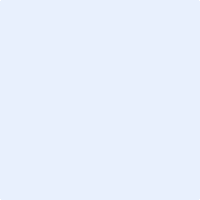 Date :Signature : 